Certificate of RegistrationThis is to certify thatKlinger LimitedIs now a registered supplier in the Achilles Power & Tech Community, and that company information related to the following criteria has been checked and validated by Achilles Information Limited, an independent third party:Supply Chain ManagementCorporate Social ResponsibilityHealth & Safety ManagementQuality ManagementEnvironmental ManagementCarbon ManagementFinancial & InsuranceInformation Security & Data ProtectionSupplier ID: 198891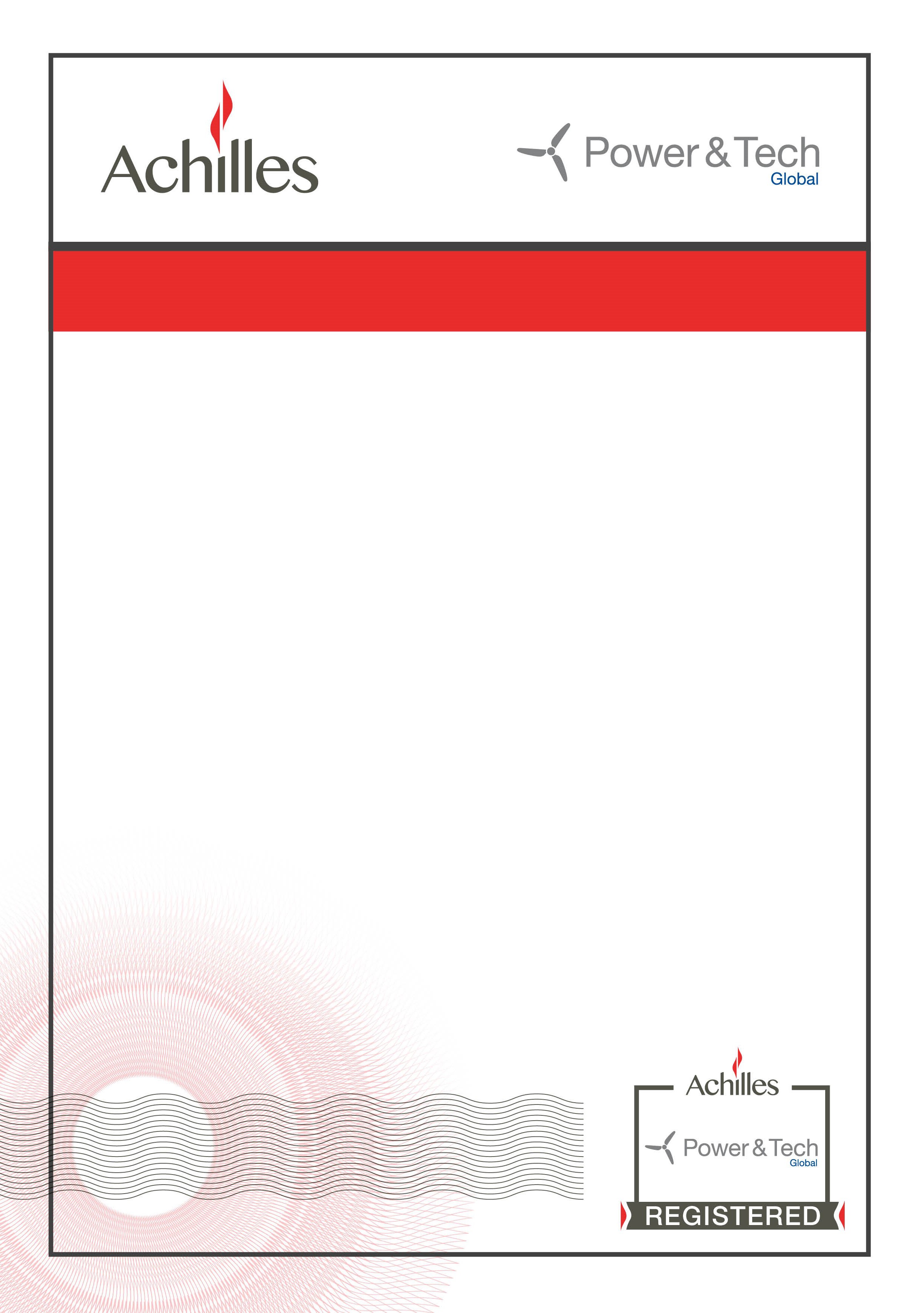 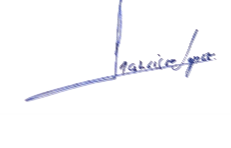 Expiry Date: 21 December 2019Francisco Lopez Power & Tech Community Director Achilles Information LimitedRegistered Products/ServicesProduct/Service Code and Description1.1.4 Fasteners & Fixings1.19.22 Rubber3.14.2 Mechanical Seals & Gaskets